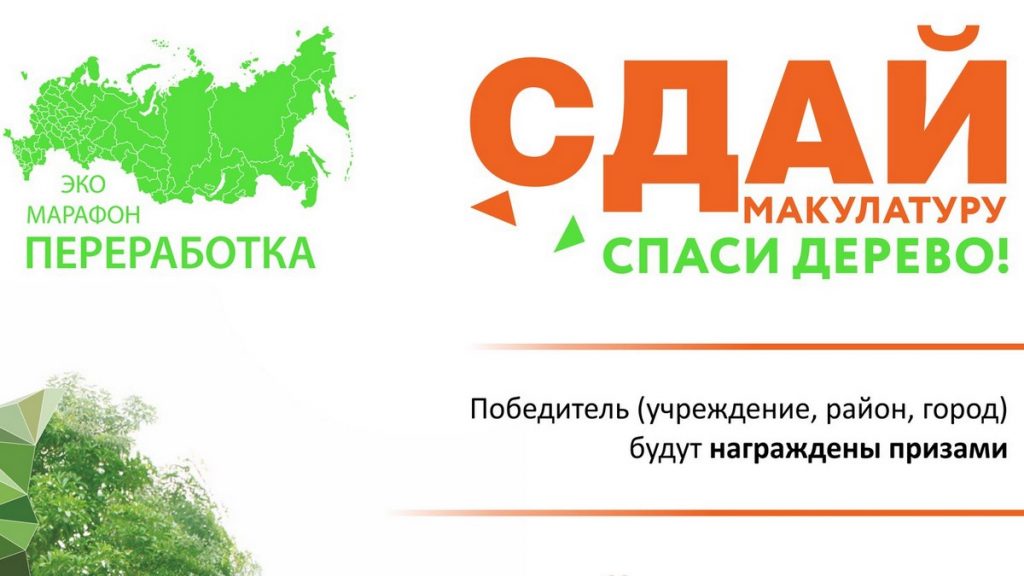 Инструкция по сдаче макулатурыЧто можно приносить: глянцевые журналы, газеты,офисную бумагу, тетради, крафт-бумагу, бумажную упаковку, картон, книги, не представляющие литературной ценности, и т. п.Не приносить: чеки (в них нет целлюлозы); ламинированную и влагостойкую бумагу; бумажные салфетки и полотенца; упаковку от яиц.Как подготовить макулатуру к сдаче: удалить пластиковые элементы, извлечь из файлов. От старых календарей, тетрадей необходимо отделить металлические пружины. Хорошо перевязать.Картонные коробки следует развернуть и сложить.Сбор осуществляется до 19 февраля. 